셔틀버스 탑승 장소사북역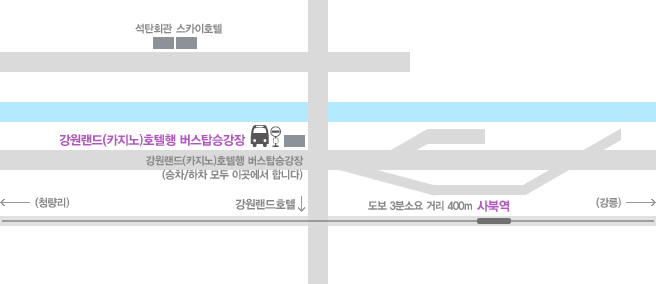 고한역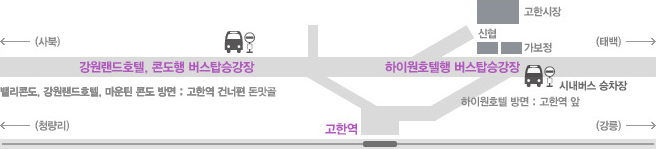 셔틀버스 시간표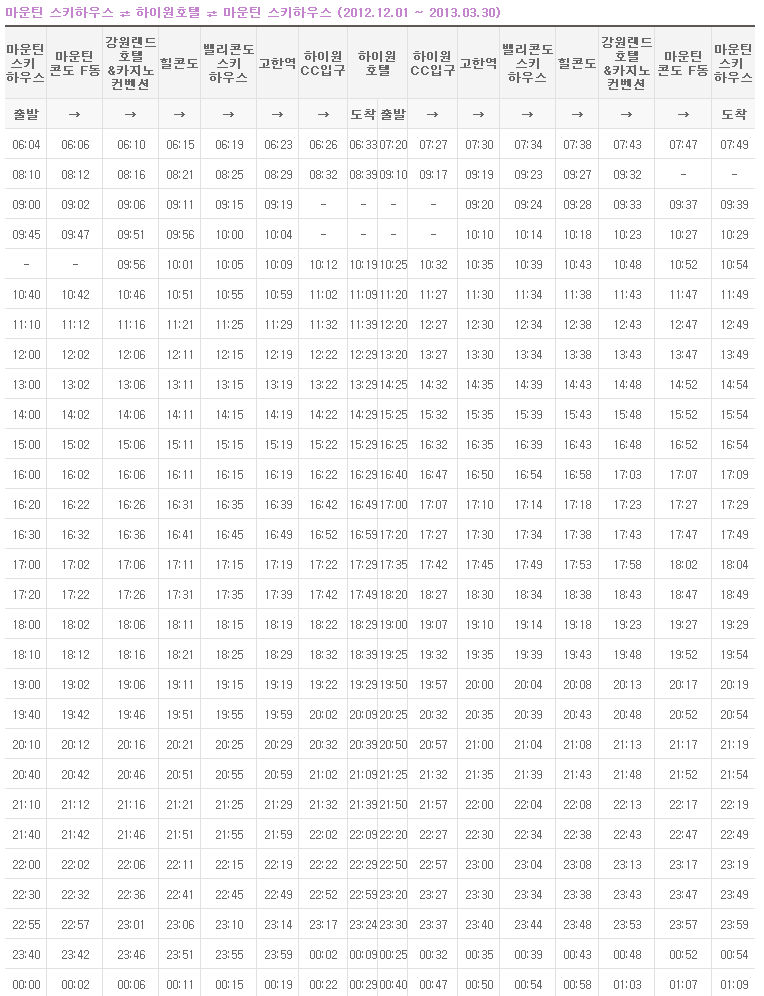 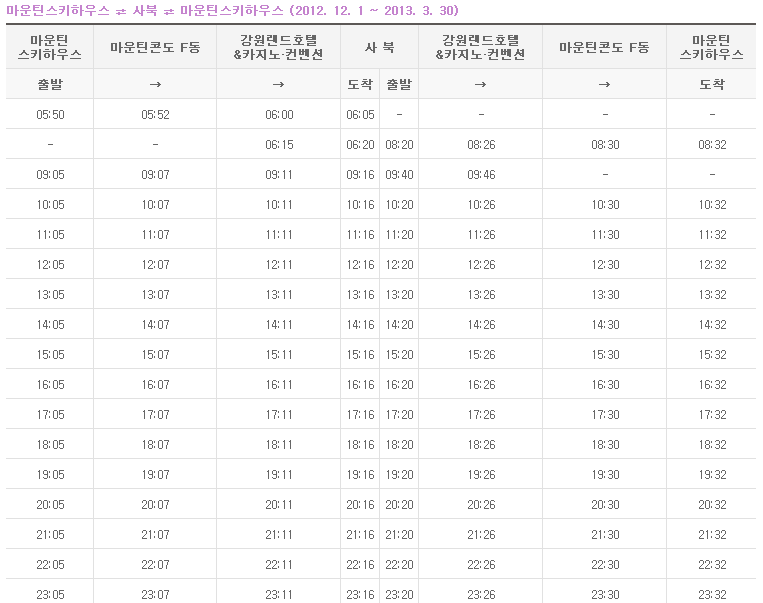 